LAFNICH  ABDELAZIZSAADA BLOC 302 RUE 27N°30 Hay mohammedi  Casablanca24/02/1985 casaCélibataire Tel :   0674658850Email: abdelaziz-laf@hotmail.fr                              Technicien  en comptabilité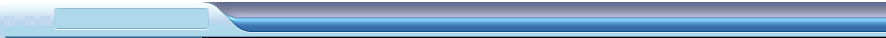 Formation et Diplômes:  2010     diplôme en comptabilité d’entreprise      ITAG (HM) 2007    diplômes de technicien de tannerie    ISTTC (sidi Bernoussi)                                                                                                                                                                   2004\2005 Une année à la science économique   (Faculté du droit Mohammedia)2003     baccalauréats en sciences expérimental   Lycée houssine ben Ali à casa EXPERIENCES PROFESSIONNELLEScomptable au sein de FIDUAS                   (octobrre2013-avril2014)Aide comptable au sein de PIONAGRI        (juillet2012-juin2013)6 mois de stage au sein de FIDUAS              (décombre –mai/2012)1 mois de stage au sein de SAMAB MAROC        (janvier2010)Opérateur au sein de NEW WASH                      (juin-juillet2009)   Stage au sein NOUVELLE SOMATAM                     (avril2007)CONNAISSANCE TECHNIQUESaisie des écritures comptables,                              Lettrage et analyse des comptesDéclarations fiscales Traitement de la TVA mensuel et trimestrielle.Logiciel de comptabilité                         Etat de rapprochement bancaire DIVERS :Arabe : langue maternelle ;  Français : lu, écrit, parlé  Anglais : notion de base    Informatique : bureautique   (Word, Excel, power point Access)  